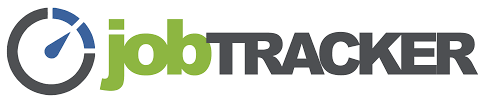 Manual del EmpleadoAcceso al Portal:La dirección de acceso al portal es la siguiente www. cloud.jobtracker.esIntroduzca usuario y contraseña y haga clic en el botón de identificar.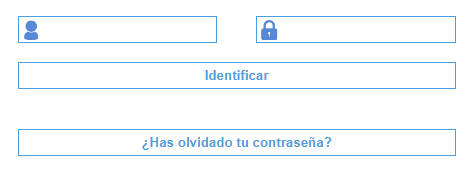 Una vez iniciada sesión se encontrará con los siguientes módulos: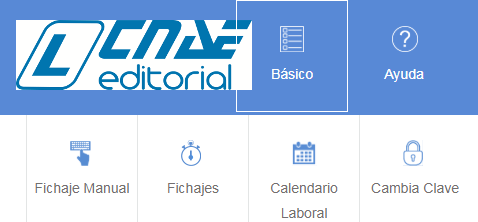 Fichador: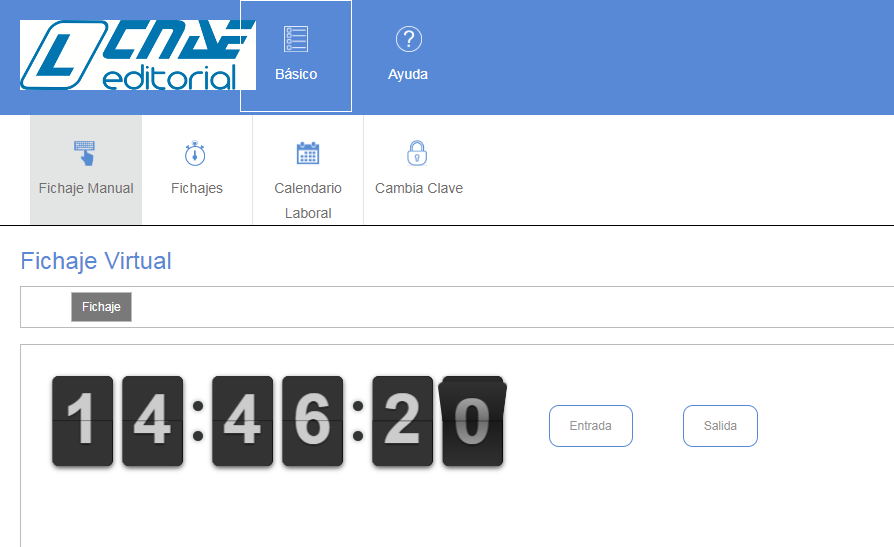 Fichajes:Listado completo de todos los movimientos de entradas, salidas del empleado,posibilidad de exportarlos a Excel o PDF pulsando los botones de Excel o PDF.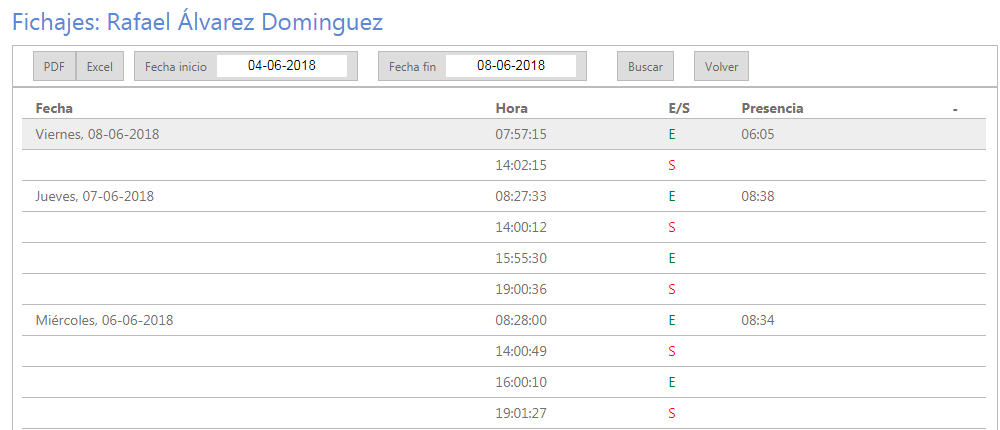 Presencia:La columna presencia muestra el tiempo total entre un fichaje de entrada y uno de salida, en el caso de no haber una salida muestra el tiempo que lleva desde el fichaje de entrada.Calendario Laboral:Muestra el calendario laboral del empleado con los días festivos y sus vacaciones ya consumidas.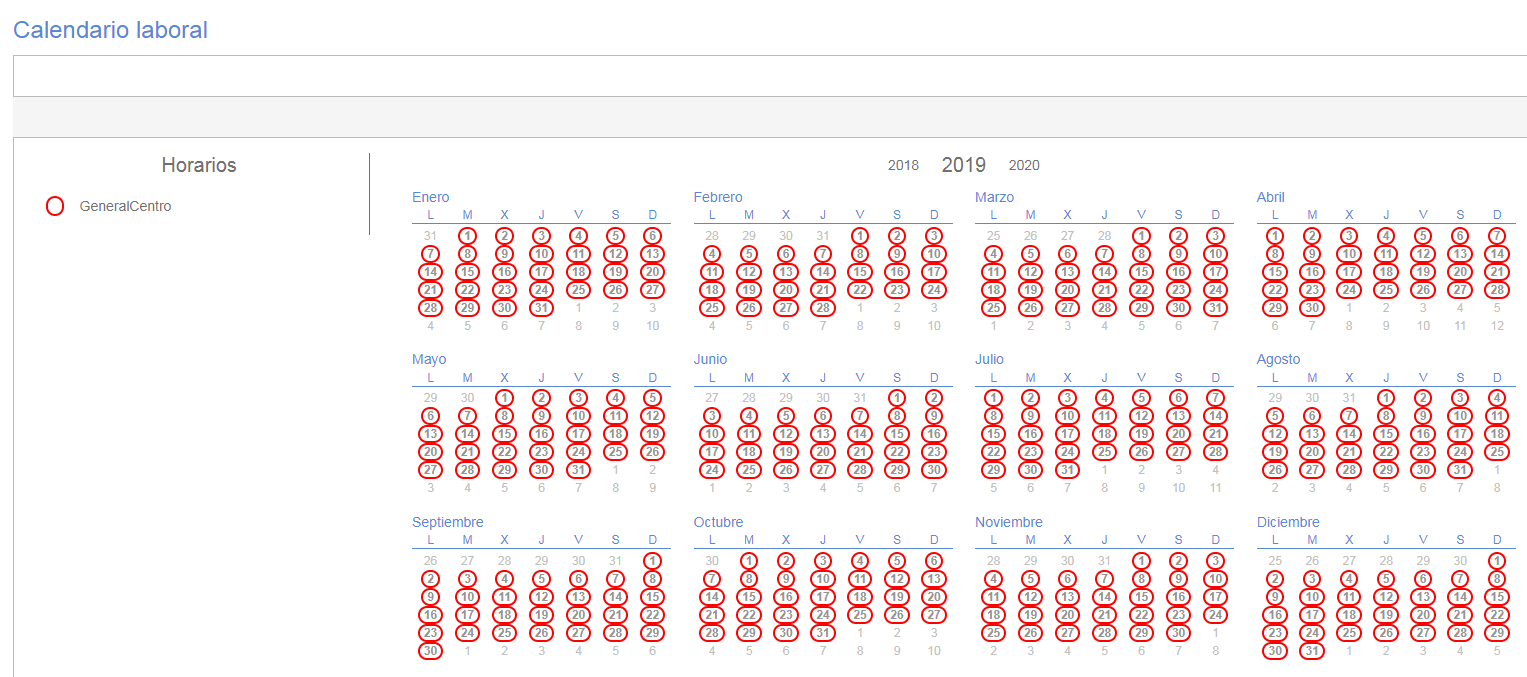 Cambia Clave:Permite al empleado modificar su clave de acceso al portal del empleado.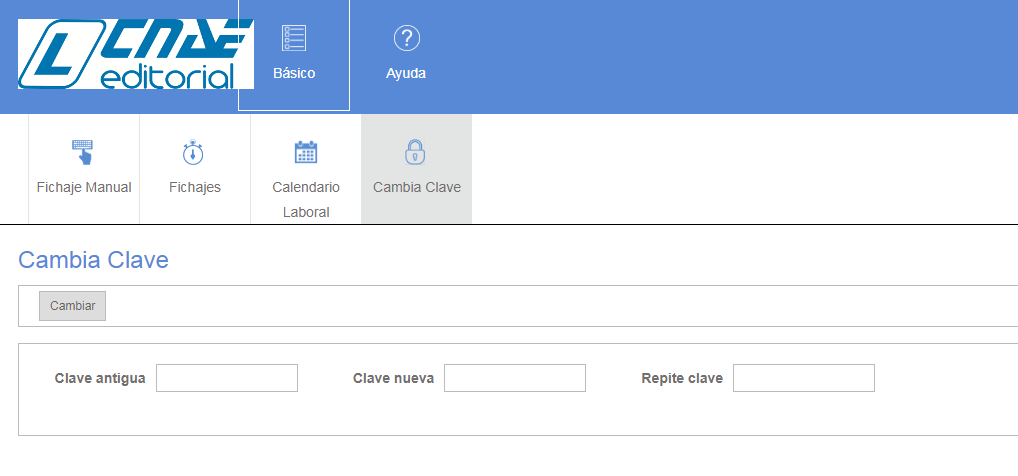 Cerrar Sesión:Cierra la sesión del usuario.FichadorFichador virtual para realizar los fichajes de Entrada y Salida.FichajesListados completos de fichajes, con filtros de búsquedas de fechas.Calendario LaboralCalendario laboral individual.Cambia claveCambio de clave de acceso.Cerrar sesiónCerrar la sesión